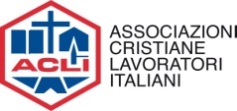 Associazioni Cristiane dei Lavoratori Italiani(ACLI)Christian Associations of Italian Workerswww.acli.itHeadquarterItalyMembership SizeNot specifiedGeographic FocusItalyType of 
OrganizationAssociationFounding Year1993Type of 
OrganizationAssociationSectorAllAllAllObjectivesObjectivesObjectivesObjectivesACLI is founded on the elaboration of Social Doctrine of the Catholic Church, the ‘social questions’ that church faces, the relationship between faith and work. The ACLI used to have great influence on Italian society and politics.Most of their leaders played an active role in politics.ACLI is founded on the elaboration of Social Doctrine of the Catholic Church, the ‘social questions’ that church faces, the relationship between faith and work. The ACLI used to have great influence on Italian society and politics.Most of their leaders played an active role in politics.ACLI is founded on the elaboration of Social Doctrine of the Catholic Church, the ‘social questions’ that church faces, the relationship between faith and work. The ACLI used to have great influence on Italian society and politics.Most of their leaders played an active role in politics.ACLI is founded on the elaboration of Social Doctrine of the Catholic Church, the ‘social questions’ that church faces, the relationship between faith and work. The ACLI used to have great influence on Italian society and politics.Most of their leaders played an active role in politics.ActivitiesActivitiesActivitiesActivitiesACLI has 16 subordinate associations serving all ages, worker or retired, women and men, immigrant or not people from different walks of life, to support their presence, activities and experience.ACLI’s organizations’ service are diluted in every facet of life for the well-being of citizens through agriculture, social services, communication, tourism, sports, art, legal aids.ACLI has 16 subordinate associations serving all ages, worker or retired, women and men, immigrant or not people from different walks of life, to support their presence, activities and experience.ACLI’s organizations’ service are diluted in every facet of life for the well-being of citizens through agriculture, social services, communication, tourism, sports, art, legal aids.ACLI has 16 subordinate associations serving all ages, worker or retired, women and men, immigrant or not people from different walks of life, to support their presence, activities and experience.ACLI’s organizations’ service are diluted in every facet of life for the well-being of citizens through agriculture, social services, communication, tourism, sports, art, legal aids.ACLI has 16 subordinate associations serving all ages, worker or retired, women and men, immigrant or not people from different walks of life, to support their presence, activities and experience.ACLI’s organizations’ service are diluted in every facet of life for the well-being of citizens through agriculture, social services, communication, tourism, sports, art, legal aids.Additional InfoAdditional InfoAdditional InfoAdditional InfoContactContactContactContactContact formhttp://www.acli.it/contattiContact formhttp://www.acli.it/contattiContact formhttp://www.acli.it/contattiContact formhttp://www.acli.it/contatti